Duración: 04 días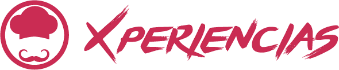 Llegadas: diarias, 27 de marzo al 02 de noviembre 2024                           (excepto 14 de agosto) Servicios compartidosDÍA 1. Roma Llegada a Roma, encuentro en el aeropuerto con nuestro chófer y traslado a su hotel. Check-in y resto del día libre. Alojamiento.DÍA 2. Roma Desayuno en el hotel y después diríjase por su cuenta a Plaza Risorgimento (caffetteria Ottagono). Meeting point a las 08:15; nuestro guía profesional te acompañará al interior de los Museos, los cuales son una de las colecciones de arte más importantes del mundo. Admirarás la maravillosa Galería de los Mapas Geográficos, de los Tapices y las habitaciones de Rafael concluyendo con la fantástica y famosa Capilla Sixtina. El recorrido no estaría completo sin sin la Basilica de San Pedro, que no solo es la iglesia más grande del mundo, sino que contiene varias obras de arte: piensa en el dosel diseñado por Gian Lorenzo Bernini o la Piedad de Miguel Ángel. Admirarás la Plaza San Pedro, el espacio abierto que se encuentra frente a la Basílica, rediseñado por Gian Lorenzo Bernini, obra maestra arquitectónica de la época barroca. Llega por tu cuenta al área arqueológica para el tour del Coliseo, el Foro Romano y la Colina Palatina (punto de encuentro C a las 14:15 en el Arco de Constantino - busca nuestrosStaff con el logo rosa I Love Rome). Ingresa en el Coliseo para descubrir el lugar donde Roma fue fundada. Sorpréndete con este monumento que es el símbolo de Roma en todo el mundo. Después, pasea por los antiguos senderos de la Roma Antigua, a lo largo de la "Via Sacra" pasando por los Templos de Vesta, Antonino y Faustina, la Basilica Julia y Aemilia, respirando la atmósfera del glorioso pasado del Imperio Romano.¡Inolvidable! El tour termina en el área arqueológica. Resto del día a disposición. Alojamiento. DÍA 3. Roma Desayuno en el hotel. Siéntanse libres de pasear por las calles comerciales, los monumentos más famosos y las gemas más escondidas de la Ciudad Eterna. Alojamiento.DÍA 4. Roma Desayuno en el hotel y traslado al aeropuerto. Fin de nuestros servicios.INCLUYE:3 noches en Roma con desayuno.Traslados privados ida y vuelta del aeropuerto de Roma al hotel.Tour regular de día entero (guía profesional, boletos de entrada sin fila, auriculares).NO INCLUYE:Actividades y alimentos no indicados en el itinerario.Entradas a los monumentos no indicados.Vuelos internacionales Propinas.Gastos personalesSeguro de viajeroTasas MunicipalesBebidas NOTAS:Tarifas por persona en USD, sujetas a disponibilidad al momento de reservar y cotizadas en categoría estándarEs responsabilidad del pasajero contar con la documentación necesaria para su viaje (el pasaporte debe tener una vigencia de + de 6 meses).En caso de que hubiera alguna alteración en la llegada o salida de los vuelos internaciones y los clientes perdieran alguna (S) visitas; Travel Shop no devolverá el importe de las mismas. En caso de querer realizarlas tendrán un costo adicional y están sujetas a confirmación. Recomendamos que el cliente contrate un seguro de viajero ya que Travel Shop no cubrirá los gastos médicos en caso de accidente.Consultar condiciones de cancelación y más con un asesor de Operadora Travel Shop.Los hoteles confirmados se indican 15 días antes de la fecha de salida.Bebidas en comidas y cenas de acuerdo a itinerario.Itinerario sujeto a cambios sin previo aviso, garantizando los servicios antes mencionados en casos extremos, se darán opciones alternativas.Tasas municipales a pagar directamente en destino.Las salidas de los sábados y del 31 mar, 30 abr, 01 jun y 15 ago., 31 oct del tour 3C AM + 2B PM serán el 3er día del itinerario.  (tour regular día entero)Los idiomas del tour 3L AM + 2B PM son: inglés y español monolingüe; francés, portugués y alemán bilingüe. (tour regular día entero)Del 27 al 31 mar y del 29 oct al 15 nov, la salida del tour 2B PM será a las 13:30. HOTELES PREVISTOS O SIMILARESHOTELES PREVISTOS O SIMILARESHOTELES PREVISTOS O SIMILARESCIUDADHOTELCATROMAROMA GARDENTROMADIANA ROOF GARDEN/ ST MARTINPNO OPERA:14 AGOSTONO OPERA:14 AGOSTONO OPERA:14 AGOSTOTARIFAS POR PERSONA EN USD 
SERVICIOS EXCLUSIVAMENTE TERRESTRESTARIFAS POR PERSONA EN USD 
SERVICIOS EXCLUSIVAMENTE TERRESTRESTARIFAS POR PERSONA EN USD 
SERVICIOS EXCLUSIVAMENTE TERRESTRESTARIFAS POR PERSONA EN USD 
SERVICIOS EXCLUSIVAMENTE TERRESTRESTARIFAS POR PERSONA EN USD 
SERVICIOS EXCLUSIVAMENTE TERRESTRESTARIFAS POR PERSONA EN USD 
SERVICIOS EXCLUSIVAMENTE TERRESTRESTARIFAS POR PERSONA EN USD 
SERVICIOS EXCLUSIVAMENTE TERRESTRESTARIFAS POR PERSONA EN USD 
SERVICIOS EXCLUSIVAMENTE TERRESTRESSGLDBLTPLTURISTATEMPORADA MEDIA (09 JUL - 30 AGO)830560540TEMPORADA ALTA (27 MAR - 08 JUL / 31 AGO - 02 NOV)1060710640PRIMERATEMPORADA BAJA (01 - 29 AGO)1160770710TEMPORADA MEDIA (01 - 31 JUL)1350870800TEMPORADA ALTA (27 MAR - 30 JUN / 30 AGO - 15 NOV)16101000880PRECIOS SUJETOS A DISPONIBILIDAD Y A CAMBIOS SIN PREVIO AVISO.PRECIOS SUJETOS A DISPONIBILIDAD Y A CAMBIOS SIN PREVIO AVISO.PRECIOS SUJETOS A DISPONIBILIDAD Y A CAMBIOS SIN PREVIO AVISO.PRECIOS SUJETOS A DISPONIBILIDAD Y A CAMBIOS SIN PREVIO AVISO.TARIFAS NO APLICAN PARA CONGRESOS, EVENTOS ESPECIALESTARIFAS NO APLICAN PARA CONGRESOS, EVENTOS ESPECIALESTARIFAS NO APLICAN PARA CONGRESOS, EVENTOS ESPECIALESTARIFAS NO APLICAN PARA CONGRESOS, EVENTOS ESPECIALES CONSULTAR SUPLEMENTO. CONSULTAR SUPLEMENTO. CONSULTAR SUPLEMENTO. CONSULTAR SUPLEMENTO.VIGENCIA HASTA NOVIEMBRE 2024VIGENCIA HASTA NOVIEMBRE 2024VIGENCIA HASTA NOVIEMBRE 2024VIGENCIA HASTA NOVIEMBRE 2024